Publicado en Madrid el 16/09/2021 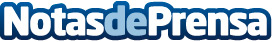 Los ingleses lideran el ranking de viajeros que se hacen test COVID en aeropuertos con Eurofins MegalabPor primera vez desde que comenzaran a operar los Laboratorios Eurofins Megalab en los diferentes aeropuertos de España, los ingleses lideran el ranking de las nacionalidades que más demandan estas pruebas. Le siguen los alemanes, americanos e italianos. El test de antígenos continúa siendo el test más demandado por los usuarios (un 75% del total en el período analizado)Datos de contacto:Gabinete de prensa928 394 871Nota de prensa publicada en: https://www.notasdeprensa.es/los-ingleses-lideran-el-ranking-de-viajeros Categorias: Internacional Nacional Medicina Viaje Sociedad Entretenimiento Otras ciencias http://www.notasdeprensa.es